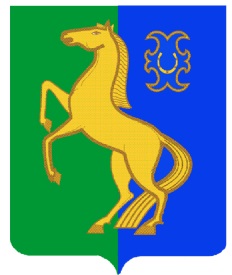 Бекетов ауыл советы                                                           Администрация сельского  ауыл билəмəhе хакимиәте                                            поселения Бекетовский сельсовет муниципаль районының                                                       муниципального района            Йəрмəĸəй  районы                                                              Ермекеевский район Башkортостан Республиĸаhы                                            Республики Башкортостан                         ҠАРАР                                                                  ПОСТАНОВЛЕНИЕ                       8 июнь 2022 й.	                       № 34                      8 июня 2022 г.           Об отмене постановления главы сельского поселения Бекетовский                сельсовет муниципального района Ермекеевский район Республики  Башкортостан от 22апреля 2016 года № 54 «Об утверждении административного регламента по исполнению муниципальной функции «Осуществление муниципального контроля за сохранностью автомобильных дорог местного значения в границах населенныхпунктов сельского поселения Бекетовский сельсовет муниципального района Ермекеевский район Республики Башкортостан»          В соответствии  Федерального закона от 06.10.2003  № 131-ФЗ,  Закона Республики Башкортостан № от 18.03.2005 162-з, Федерального закона от 08.11.2007 № 257-ФЗ «Об автомобильных дорогах и о дорожной деятельности в Российской Федерации и о внесении изменений в отдельные законодательные акты Российской Федерации» (далее – Федеральный закон № 257-ФЗ), 31 июля 2020г. № 248-ФЗ «О государственном контроле (надзоре) и муниципальном контроле в Российской Федерации (с изменениями и дополнениями) п о с т а н о в л я ю:1. Отменить постановления главы сельского поселения Бекетовскийсельсовет муниципального района Ермекеевский район Республики Башкортостан от 22апреля 2016 года № 54 «Об утверждении административного регламента по исполнению муниципальной функции «Осуществление муниципального контроля за сохранностью автомобильных дорог местного значения в границах населенных пунктов сельского поселения Бекетовский сельсовет муниципального района Ермекеевский район Республики Башкортостан».        2. Настоящее постановление обнародовать на информационном стенде администрации и опубликовать на официальном сайте сельского поселения  Бекетовский сельсовет муниципального района Ермекеевский  район Республики Башкортостан.3.Настоящее постановление вступает в силу со дня официального обнародования.Глава сельского поселения                                                        З.З.Исламова 